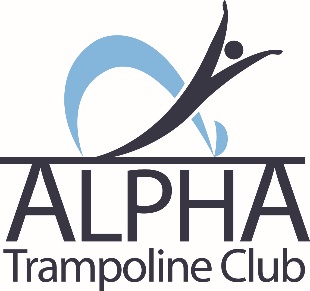 Alpha Trampoline Club Championships 2022Event Timetable9:00am: Briefing for Officials9:15am: Official Welcome and Club PhotographPanel 1							Panel 29:30am	Regional Level 2				9:30am	Intermediate9:55am	Regional Level 3				9:55am	Novice B10:30am	Regional Level 1				10:20am	5 & Under10:55am	Open						10:45am	Club Level 1 &2								11:05am	Club Level 3									11:35am: Set up for Display (all help appreciated!)11:45am: Raffle prizes12:00pm: Display Team 202212:20pm: Presentations